COE 405, Term 152 Design & Modeling of Digital SystemsHW# 6 Solution Due date: Sunday, April 17 It is required to design a circuit that computes the average, maximum and minimum of a number of scores N (assuming 0<N≤15), each score with a value in the range [0,15].  Once a user presses a Start button, the number of scores N will be entered. Then, scores will be entered in subsequent clock cycles one score at a time. Once the circuit finishes computation, it will assert a Done signal and will generate the average, maximum and minimum scores. The average will be shown as an integer number resulting from dividing the sum by N with rounding the result to the nearest integer. The Done signal will remain asserted unless the user presses a Reset button. Develop an ASMD chart for the circuit.Show the design of your data path unit. Write a Verilog module to model your data path. Write a Behavioral Verilog module to model the ASMD chart of your circuit.Write a test bench to verify the correct functionality of your circuit. Show snapshots of your simulation to demonstrate its correctness.Implement your circuit on FPGA and demonstrate its correct functionality. Include a link for a video snapshot to demonstrate correct functionality of your circuit on FPGA.First, we will design an unsigned divider to be used for computing the average after computing the sum based on the following algorithm for unsigned division: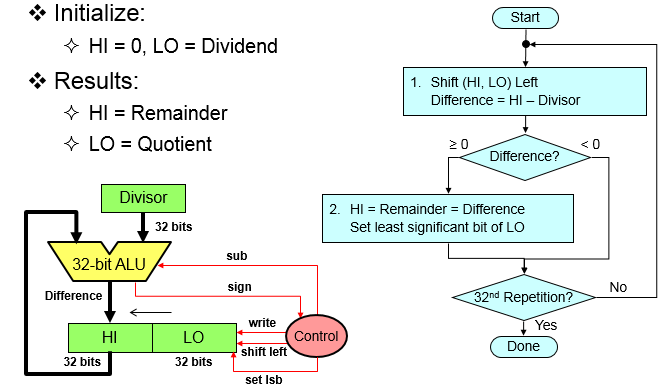 For our problem, the maximum value for the dividend is 15*15=225. Thus, we will use an 8-bit divider where all the registers i.e., HI, LO, Divisor are 8-bits. The Quotient and Remainder will be taken from the least significant 4-bits of LO and HI registers, respectively. Note that it is possible to optimize the design by using only 5 bits for HI and Divisor and subtractor for our example.The ASMD chart for the unsigned N-bit divider is given below:	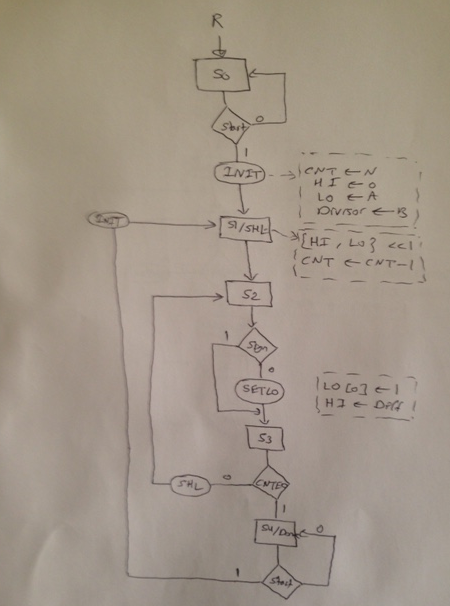 The Verilog modules for the divider are given below:module Divider #(parameter N=8)(output [N/2-1:0] Q, R, output DONE, input [N-1:0] A, B, input Start, Reset, CLK);wire [N-1:0] HI, LO;assign Q = LO[N/2-1:0];assign R = HI[N/2-1:0];Divider_DPU #(N) M1 (HI, LO, Sign, CNTEQ0, A, B, SHL, INIT, SETL0, CLK);Divider_CU M2 (INIT, SHL, SETL0, DONE, Start, Sign, CNTEQ0, Reset, CLK);endmodulemodule Divider_DPU #(parameter N=8) (output reg [N-1:0] HI, LO, output Sign, CNTEQ0, input [N-1:0] A, B, input SHL, INIT, SETL0, CLK);reg [N-1:0] Divisor;reg [log2(N):0] CNT;wire [N-1:0] Diff;assign Diff = HI - Divisor;assign CNTEQ0 = ~| CNT;assign Sign = Diff[N-1];always @(posedge CLK)if (INIT) begin	CNT <= N;	Divisor <= B;	HI <= 0; 	LO <= A;endelse if (SHL) begin		HI <= {HI[N-2:0], LO[N-1]};		LO <= {LO[N-2:0], 1'b0};		CNT = CNT-1;     endelse if (SETL0)begin		LO[0] <= 1;           HI <= Diff;      endfunction integer log2 (input integer n);      integer i;      begin	log2 = 1;	for (i=0; 2**i<n; i=i+1)		log2 = i+1;       endendfunctionendmodule;module Divider_CU (output reg INIT, SHL, SETL0, DONE, input Start, Sign, CNTEQ0, Reset, CLK);parameter S0 = 3'b000, S1=3'b001, S2=3'b010, S3=3'b011,  S4=3'b100;reg [2:0] state, next_state;always @(posedge CLK, posedge Reset)   if (Reset) state <= S0;   else state <= next_state;always @(state, Start, Sign, CNTEQ0) begin   INIT=0; SHL=0; SETL0=0; DONE=0;	      case (state)      S0:         if (Start)  begin            next_state=S1; INIT=1;  end        else next_state=S0;	 S1: begin SHL=1; next_state=S2; end	 S2: begin	   if (!Sign)  SETL0=1;          next_state=S3;        end 	 S3:         if (CNTEQ0)  next_state=S4;        else begin           SHL=1; next_state=S2;   end       S4: begin DONE=1;         if (Start)  begin            next_state=S1; INIT=1;  end        else next_state=S4;         end       default: next_state='bx;    endcaseendendmoduleThe ASMD chart for the circuit to compute the Average, Maximum and Minimum is given below: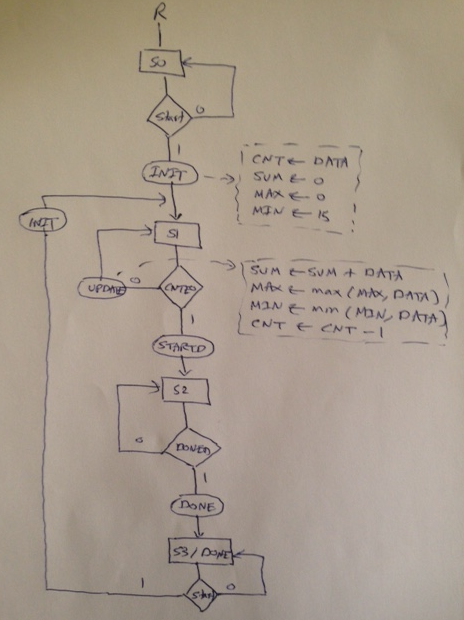 The Verilog modules for the circuit to compute the Average, Maximum and Minimum are given below:module AVG (output reg [3:0] AVG, output [3:0] MAX, MIN, output DONE,input [3:0] DATA, input START, RESET, CLK);wire [7:0] SUM;wire [3:0] Q, R;reg [7:0] B;AVG_DP  M1 (SUM, MAX, MIN, CNTE0, DATA, INIT, UPDATE, CLK);AVG_CU M2 (INIT, UPDATE, STARTD, DONE, START, DONED, CNTE0, RESET, CLK);Divider #(8) M3 (Q, R, DONED, SUM, B, STARTD, RESET, CLK);// storing the number of scores in register Balways @ (posedge CLK)   if (START)      B <= DATA;// computing the averagealways @(DONED)   if (2*R >= B)	AVG = Q + 1;   else 	AVG = Q;endmodulemodule AVG_DP (output reg [7:0] SUM, output reg [3:0] MAX, MIN, output CNTE0, input [3:0] DATA, input INIT, UPDATE, CLK);reg [3:0] CNT;assign CNTE0 = ~| CNT;always @(posedge CLK)if (INIT) begin	CNT <= DATA;	SUM <= 0;	MAX <= 0;	MIN <= 4'b1111;endelse if (UPDATE)begin	SUM <= SUM + DATA;	if (DATA > MAX) MAX <= DATA;	if (DATA < MIN) MIN <= DATA;	CNT <= CNT - 1;endendmodulemodule AVG_CU  (output reg INIT, UPDATE, STARTD, DONE, input Start, DONED, CNTE0, Reset, CLK);parameter S0 = 2'b00, S1=2'b01, S2=2'b10, S3=2'b11;reg [1:0] state, next_state;always @(posedge CLK, posedge Reset)   if (Reset) state <= S0;   else state <= next_state;always @(state, Start, DONED, CNTE0) begin   INIT=0; UPDATE=0; STARTD=0; DONE=0;	      case (state)      S0:         if (Start)  begin            next_state=S1; INIT=1;  end        else next_state=S0;	 S1:         if (CNTE0) begin STARTD=1; next_state=S2; end        else begin           UPDATE=1; next_state=S1;   end	 S2:         if (DONED) begin DONE=1; next_state=S3; end        else next_state=S2;         S3: begin DONE=1;         if (Start)  begin            next_state=S1; INIT=1;  end        else next_state=S3;         end       default: next_state='bx;    endcaseendendmoduleThe following test bench has been used to test the correct functionality of the average circuit:module AVG_Test();wire [3:0] AVG, MAX, MIN;wire DONE;reg [3:0] DATA;reg START, RESET, CLK;AVG M1 (AVG, MAX, MIN, DONE, DATA, START, RESET, CLK);initial beginCLK = 0;forever#50 CLK = ~ CLK;endinitial beginRESET=1;#100 RESET=0; START=1; DATA=4; #100 START=0; DATA=5; #100 DATA=9; #100 DATA=15; #100 DATA=1; endendmoduleThe simulation snapshot is given below which indicates correct functionality of the circuit:        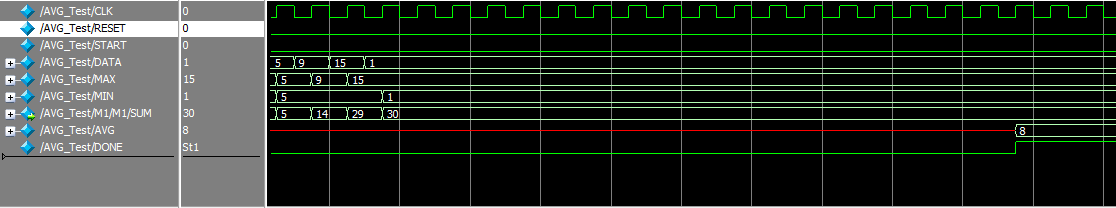 